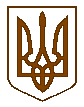 УКРАЇНАБілокриницька   сільська   радаРівненського   району    Рівненської    області(двадцять п’ята чергова сесія сьомого скликання)РІШЕННЯвід  14 лютого  2018 року                                                                                 № 683                                                                           Про зміни до сільського                             бюджету на 2018 рік              		  	Керуючись ст. 26 Закону України «Про місцеве самоврядування в Україні», Бюджетним кодексом України, Законом України «Про Державний бюджет України на 2018 рік», іншими чинними нормативно-правовими актами з цих питань, за погодженням з постійними комісіями сільської  ради,  сільська рада В И Р І Ш И Л А :Внести зміни до рішення сільської ради від 22 грудня  2017 року за № 655 «Про сільський бюджет на 2018 рік», а саме :Збільшити видатки сільського бюджету на 5606000 грн (додаток 2), в тому числі:по загальному фонду на 35000 грн.;по спеціальному фонду на суму 5571000 грн.;Затвердити загальний обсяг видатків сільського бюджету на 2018 рік по загальному фонду в сумі 6256500 грн.Установити дефіцит сільського бюджету в сумі 5606000 грн. (додаток 1), в тому числі:по загальному фонду на 35000 грн.:із них за рахунок вільних залишків коштів сільського бюджету, що склалися станом на 01.01.2018 року в сумі 5557000 грн.;обсяг коштів переданих з загального фонду бюджету до спеціального фонду (бюджету розвитку) в сумі 5522000 грн.по спеціальному фонду установити дефіцит в сумі 5571000 грн., з них направлення  за рахунок залишків коштів в  сумі 49000 грн., що склались  станом на 01.01.2018 р. надходження  коштів з загального фонду бюджету до бюджету розвитку (спеціального фонду)  в сумі  5522000 грн.Внести зміни до переліку державних та регіональних галузевих програм по сільському бюджету на 2018 рік на суму 560600 грн., згідно                    додатку 4.Здійснити перерозподіл видатків в межах загального обсягу, згідно додатку 2.Додатки  1-4  до цього рішення є його невід’ємною частиною. Контроль за виконанням цього рішення покласти на голову постійної комісію сільської  ради з питань бюджету та  фінансів О. Зданевич.  Сільський   голова                                                                                  Т. Гончарук    Пленарне засідання двадцять п’ятої  чергової сесії Білокриницької сільської ради сьомого скликання14 лютого  2018 року
ВІДОМІСТЬдля поіменного голосування з питання:«Про зміни до сільського бюджету на 2018 рік »Голосували:    «за» - 	18	                          «проти» - 	0	                          «утримався» - 	0	                          «не голосував» - 	0	Голова комісії                                                                      ____________________Секретар комісії                                                                   ____________________Член комісії                                                                          ____________________№з/пПрізвище, ім’я, по батьковіЗаПротиУтри-мавсяНе приймав участь в голосу-ванні1.Гончарук Тетяна Володимирівназа2.Галябар Роман Олександровичза3.Власюк Світлана Андріївнавідсутня4.Данилюк Наталія Василівназа5.Семенюк Марія Петрівназа6.Дем'янчук Віталій Григоровичза7.Зданевич Оксана Данилівнавідсутня8.Кисіль Тетяна Михайлівназа9.Панчук Ярослав Петровичза10.Ящук Оксана Костянтинівназа11.Целюк Тетяна Лонгінівназа12.Плетьонка Андрій Васильовичза13.Вовчик Юрій Анатолійовичза14.Дубіч Анатолі Миколайовичза15.Захожа Інна Анатоліївнавідсутня16.Морозюк Оксана Дмитрівназа17.Казмірчук Олена Юріївназа18.Денисюк Іван Миколайовичвідсутній19.Кравченко Алла Дмитрівназа20.Люльчик Валерій Федоровичза21.Клименко Тарас Володимировичза22.Ляшецька Надія Миколаївназа23.Ящук Олена АдамівнавідсутняВсього:Всього:18